KRAPINSKO-ZAGORSKA ŽUPANIJAOsnovna škola Konjščina KLASA: 003-06/20-01/11URBROJ: 2211/04-380-11-20-4Konjščina, 06.10.2020. 	Na temelju članka 55. Statuta Osnovne škole Konjščina, Školski odbor Osnovne škole Konjščina na svojoj 44. elektroničkoj sjednici održanoj 06.10.2020. godine, koja je trajala do 06.10.2020. godine do  24:00 sata,  donosi slijedećuO D L U K U1. Donosi se Razvojni plan za OŠ Konjščinu.     PREDSJEDNICA ŠKOLSKOG ODBORAVinka Sviben        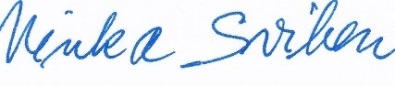 